2013高大運動嘉年華新生盃排球錦標賽賽程表團體賽 預賽  (分五組單循環，各組取2名進入複賽)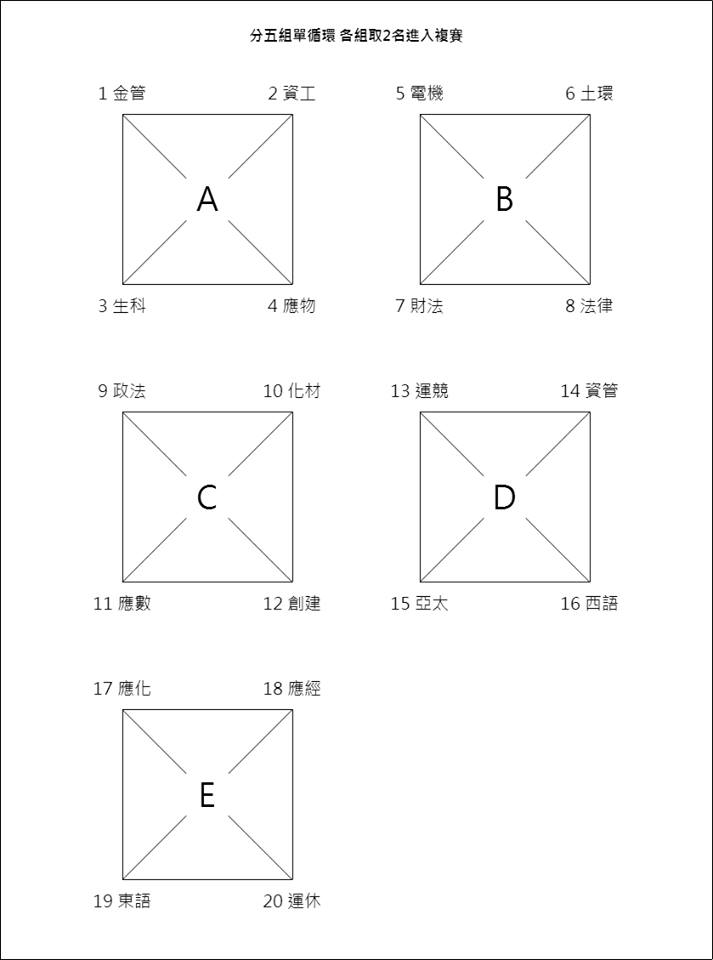 2013高大運動嘉年華新生盃排球錦標賽賽程表2013高大運動嘉年華新生盃排球錦標賽賽程表團體賽 複賽 (單敗淘汰)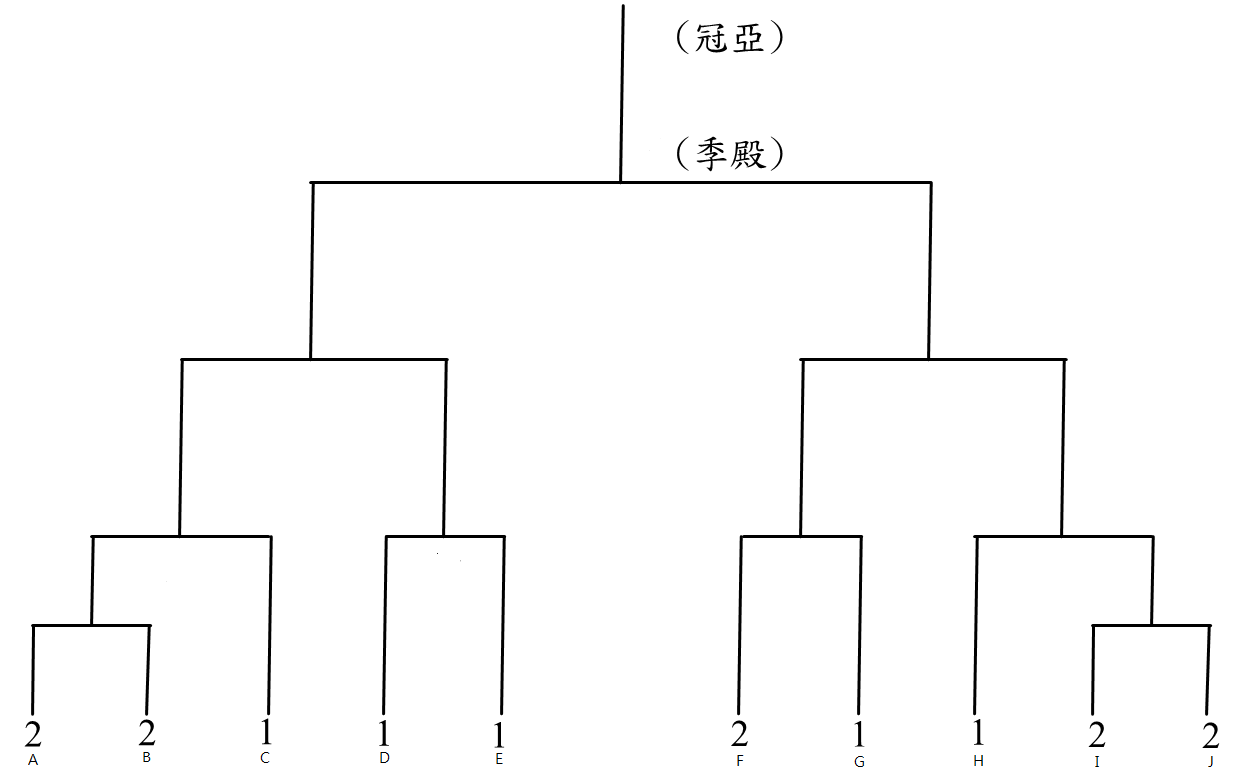 複賽說明    由於分成5組循環，每組取兩隊晉級，總共10隊晉級複賽，而在複賽第一輪中會有4隊必須先進行一場比賽，因此考慮到公平性，在10/31星期四也就是預賽結束的隔天中午12:30，會在體育室前進行抽籤，因當天晚上將馬上進行複賽，所以請到時有晉級的隊伍務必到場，如真的無法派代表到場，將由主辦單位代抽並立刻通知。備註：1.數字1代表分組積分最高隊伍；數字2代表分組積分次高隊伍。      2.預賽全部結束後，將由大會抽籤決定各隊複賽對戰。      3.各組第1名先行抽籤，再由第2名抽籤。      4.如果同組1、2名抽到第31、32、33、34、35場比賽時，則該組第2名        須重新抽籤。(預賽同組隊伍在複賽前兩輪不再對陣) 1場2場3場4場10/28(一)18:00~19:20金管VS應物財法VS土環政法VS化材運休VS應經10/28(一)19:20~20:40資管VS亞太資工VS生科電機VS法律10/28(一)20:40~22:00運競VS西語應化VS東語應數VS創建10/29(二)18:00~19:20電機VS財法生科VS應物亞太VS西語化材VS創建10/29(二)19:20~20:40東語VS運休土環VS法律應化VS應經10/29(二)20:40~22:00運競VS資管政法VS應數金管VS資工10/30(三)18:00~19:20應經VS東語電機VS土環化材VS應數金管VS生科10/30(三)19:20~20:40財法VS法律資管VS西語資工VS應物10/30(三)20:40~22:00運競VS亞太應化VS運休政法VS創建預賽至此結束         10/31(四)移至風雨球場進行預賽至此結束         10/31(四)移至風雨球場進行預賽至此結束         10/31(四)移至風雨球場進行預賽至此結束         10/31(四)移至風雨球場進行預賽至此結束         10/31(四)移至風雨球場進行10/31(四)18:00~19:20A VS BI VS J10/31(四)19:20~20:40D VS EF VS G10/31(四)20:40~22:00C VS A或BH VS I或J11/1(五) 移至風雨球場進行11/1(五) 移至風雨球場進行11/1(五) 移至風雨球場進行11/1(五) 移至風雨球場進行11/1(五) 移至風雨球場進行11/1(五)18:00~19:20四強賽(第一場地)四強賽(第一場地)四強賽(第二場地)四強賽(第二場地)11/1(五)19:20~20:20中場休息中場休息中場休息中場休息11/1(五)20:20~21:40冠亞冠亞季殿季殿預賽分五組，採積分制每組取兩隊，規則如下：1.勝者得2分，敗者得1分。2.若未出賽則記零分。3.若積分相同，則比 得分/失分。  例：甲隊25:9，25:8勝兩場，積分為4。      乙隊25:20，25:24勝兩場，積分為4。      則甲隊：50/17大於乙隊50/44，故甲隊排第一，乙隊第二。